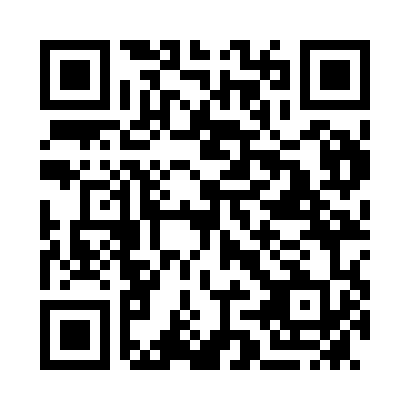 Prayer times for Coominya, AustraliaWed 1 May 2024 - Fri 31 May 2024High Latitude Method: NonePrayer Calculation Method: Muslim World LeagueAsar Calculation Method: ShafiPrayer times provided by https://www.salahtimes.comDateDayFajrSunriseDhuhrAsrMaghribIsha1Wed4:566:1511:472:565:196:332Thu4:576:1611:472:555:186:333Fri4:576:1611:472:555:176:324Sat4:576:1711:472:545:166:315Sun4:586:1811:472:535:166:316Mon4:586:1811:472:535:156:307Tue4:596:1911:472:525:146:298Wed4:596:1911:472:525:136:299Thu5:006:2011:462:515:136:2810Fri5:006:2011:462:515:126:2811Sat5:016:2111:462:505:126:2712Sun5:016:2211:462:505:116:2713Mon5:026:2211:462:495:106:2614Tue5:026:2311:462:495:106:2615Wed5:026:2311:462:495:096:2516Thu5:036:2411:462:485:096:2517Fri5:036:2411:462:485:086:2518Sat5:046:2511:462:475:086:2419Sun5:046:2511:462:475:076:2420Mon5:056:2611:472:475:076:2421Tue5:056:2611:472:465:076:2322Wed5:056:2711:472:465:066:2323Thu5:066:2811:472:465:066:2324Fri5:066:2811:472:455:056:2325Sat5:076:2911:472:455:056:2226Sun5:076:2911:472:455:056:2227Mon5:086:3011:472:455:046:2228Tue5:086:3011:472:455:046:2229Wed5:086:3111:472:445:046:2230Thu5:096:3111:482:445:046:2131Fri5:096:3211:482:445:046:21